FOR IMMEDIATE RELEASE JANUARY 28, 2022PINK SWEAT$ RISES WITH PINK MOONEP INCLUDES FEATURES FROM 6LACK, BLXST, KIRBY, TORI KELLY AND SABRINA CLAUDIOAN ELECTRIFYING NEW PERFORMANCE VIDEO PREMIERES TODAY AT YOUTUBEUPCOMING LIVE SCHEDULE INCLUDES COACHELLA VALLEY MUSIC & ARTS FESTIVALAND HEADLINE PERFORMANCE AT SEOUL JAZZ FESTIVALPINK MOON AVAILABLE NOW VIA ATLANTIC RECORDS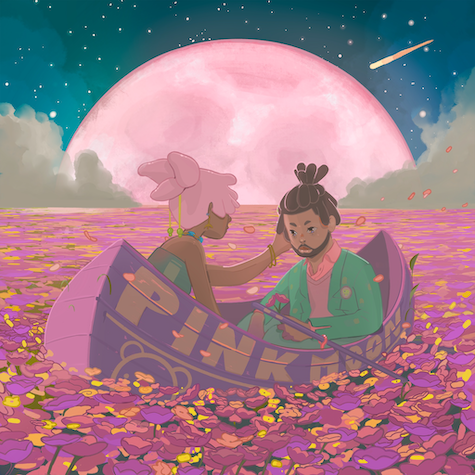 (DOWNLOAD HI-RES ARTWORK)Modern R&B sensation Pink Sweat$ is proud to unveil his long-awaited new project, PINK MOON, available now via Atlantic Records HERE.PINK MOON is executive produced by Pink Sweat$ and includes the brand-new single, “Real Thing (Feat. Tori Kelly),” premiering today at all DSPs and streaming services. In addition, today’s release is being celebrated with the debut of a brand-new live performance video of “For Me (Feat. Blxst),” filmed during last year’s sold out Pink Moon Tour – streaming now at the official Pink Sweat$ YouTube channel. WATCH “FOR ME (LIVE)” - FEATURING BLXSTPINK MOON also includes the acclaimed singles, “Midnight River (Feat. 6lack)” and “Nothing Feels Better,” the latter joined by an official music video now approaching 2M views via YouTube HERE. Speaking of the EP, Pink says, “I created 'Pink Moon' because I wanted to approach love from a different perspective than on my previous projects. In the past I've presented love with uncertainty ('Honesty'), or with a sort of happy vulnerability ('At My Worst'), but this time I wanted to show everything that I believe love is - all in one cohesive body of work. Love is both certain and uncertain, love is power, love is confident, love is pure, love is fire, love is freedom... and so on. In the time I used to create 'Pink Moon' I wanted to stretch my definition of love as far as I could, and let my music present the constantly evolving definition of what love means to me."“Nothing Feels Better” was met by immediate applause from such high-profile media outlets as REVOLT, RapRadar and PASTE, which raved, “With a crisp, almost acoustic sound, Sweat$ sweetly sings an ode to his lover with atmospheric ‘ooh’s and ‘ahh’s to set the mood.” UPROXX agreed, writing, “The singer’s near-acoustic sound serves as the landscape for a romantic message to a partner he’s head over heels for as their love helped him ‘realize I’m right where I should be.’”Pink Sweat$ will celebrate the arrival of PINK MOON with a wide ranging live schedule, including Indio, CA’s Coachella Valley Music and Arts Festival (April 15-17 & 22-24) and a headline appearance at May’s annual Seoul Jazz Festival in Seoul, South Korea. Additional dates will be announced soon. For updates and ticket availability, please visit pinksweatsmusic.com.PINK MOON follows last year’s release of Pink Sweat$’ critically acclaimed debut album, PINK PLANET, available everywhere now via Atlantic Records. An epic testament to the West Philadelphia-born, singer-songwriter’s stunning sonic abilities and gift for heartwarming songcraft, the album showcases an array of diverse hit singles, including “Heaven,” “Icy,” “17,” “Lows,” all joined by official music videos streaming now at YouTube. In addition, Pink Sweat$ recently joined forces with OLED Space by LG Display for its first-ever global song campaign highlighting OLED TV’s world-renowned, premium features. The campaign – which will air across digital and social media throughout 2022 – can be viewed HERE and HERE.# # #PINK SWEAT$PINK MOON(Atlantic Records)TRACKLISTPink MoonMidnight River (Feat. 6LACK) For Me (Feat. Blxst) Better (Feat. Kirby)Nothing Feels BetterReal Thing (Feat Tori Kelly)Waiting on You (Feat. Sabrina Claudio)Spiritual# # #CONNECT WITH PINK SWEAT$OFFICIAL | INSTAGRAM | TWITTER | YOUTUBEATLANTIC RECORDSFOR ALL INQUIRIES, CONTACTARIANA WHITEARIANA.WHITE@ATLANTICRECORDS.COM